AUTUMN FAYRE at Centre of Pendeen     Colouring Competition   AGE Up to 7 (KS1)NAME_________________________________________________AGE __________Tel_________________                                        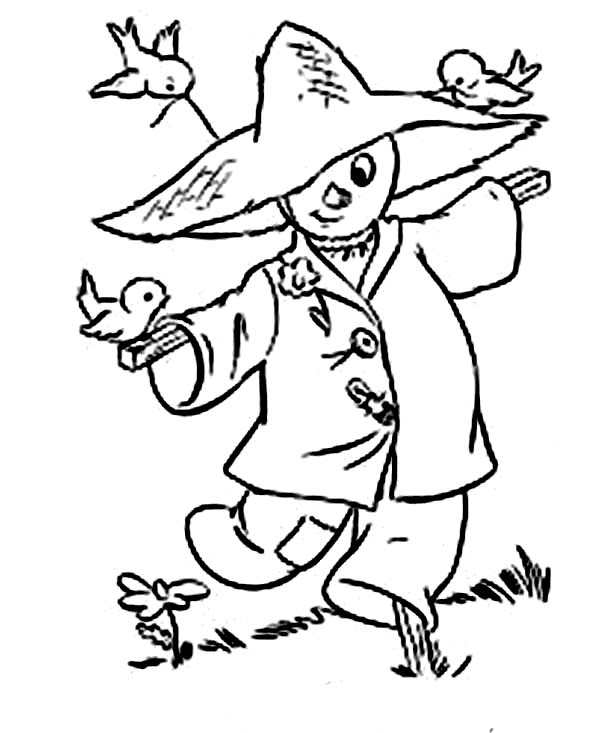 